       In His NameFirst name:                                    ……………………………………School                              Date:Last name:                                              English Test	                  Time: Class:                                                     Term 2 Grade 8                                      Score: www.elmgram.ir        0.5با توجه به تصاویر جمله ها را کامل کنید.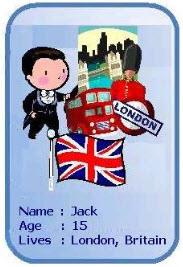 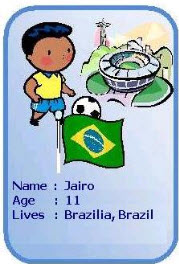 11با توجه به برنامه هفتگی داده شده قسمت های خواسته شده را کامل کنید.1. I go shopping on ……………………    …………………….2. I …………………………… on Friday mornings.3. On Saturday mornings, I ………………………………….4. I ……………………………… on Saturday evenings.21با توجه به تصاویر متن زیر را کامل کنید.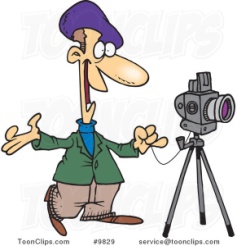 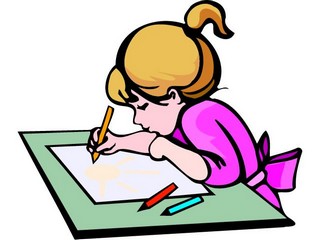 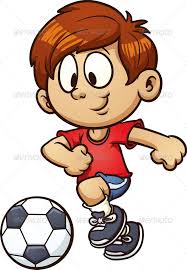 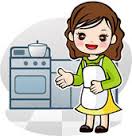 Hello. My name is Sara. I’m a student. I’m very good at ……………………… My brother, Jim is good at ………………………………, but I’m not good at it.  My father is a teacher .He is good at……………………… My mother is a housewife. She can …………………………… very well.31جاهای خالی را کامل کنید.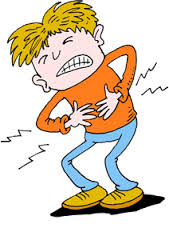 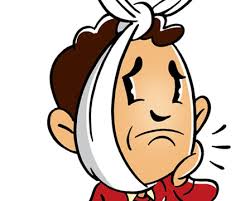 1. Ali has a …………………………. He should go to the dentist.2. My friend has a …………………. He should see the doctor.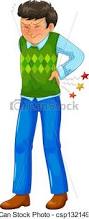 3. Oh, you have a ………………. Why don’t you drink some milk?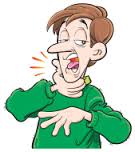 4. I’ve a backache. I should ……………………43متن زیر را در مورد شهر اصفهان کامل کنید.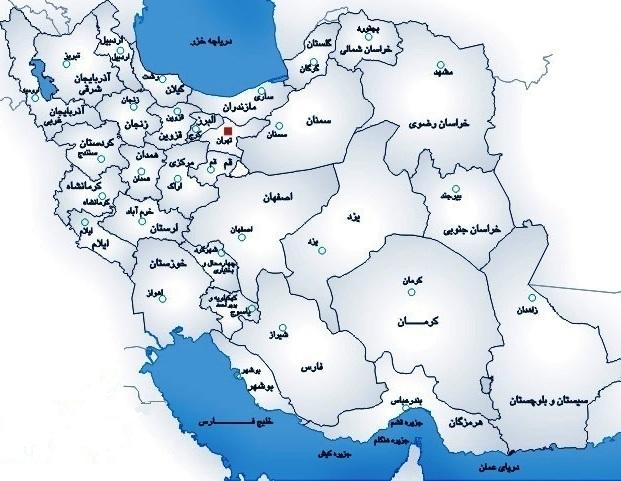 52با دقت در متن زیر، به سوالات زیر پاسخ مناسب دهید.My name is Reza. I’m from Fordo. Fordo is a mountain village. It’s in the south of Qom. Fordo is very famous for its fields .There are a lot of people in Fordo. They work on farms and raise animals. It ‘s cool and rainy in spring and snowy in winter.1. What’s Fordo like ?   It’s ……………………………… .2.What’s the people ‘s job in Fordo ?    They …………………………… and ………………………………….3. Where is Fordo ?   a. It’s near the capital          b. In the south of Iran            c. It’s near Qom  61.5با توجه به تصاویر ، جملات زیر را کامل کنید.Teacher :  Talk about your hobbies and free time activities.Omid :   I  ………………………… as a hobby.  Amirhossein :  I like to ……………………… in my free time.Mehrdad :  I enjoy …………………… on the weekend .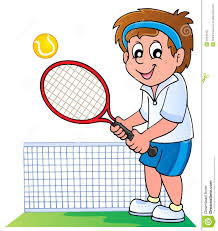 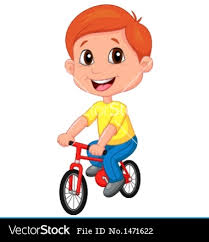 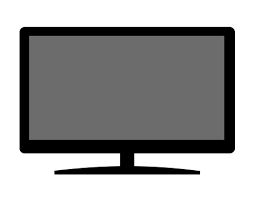 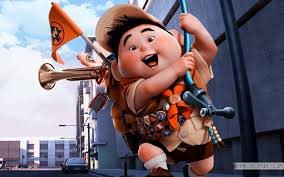 7Listening TestListening TestListening Test1به مکالمه گوش کنید. سپس به سوالات پاسخ دهید.1. Alice is from…………………….2. Sara is from…………………….3. They live in …………………… now.5/12به فایل صوتی گوش کنید و گزینه صحیح را انتخاب کنید.1. I’m ……………… .a. Chinese                             b. British                         c. Spanish 2. I study my lessons ……………….. .   a. in the mornings                    b. in the afternoons       c. in the evenings  3. I go to the gym ………………… .    a. every weekends                   b. every weekdays           c. every afternoon 4. My brother is good at ……………………… .     a. playing basketball             b. taking photos               c. playing football 5. My mother can ………………… .     a. make a cake                        b. take good photos         c. draw pictures  5/23پرستار بیمارستان در مورد بیماران با دکتر صحبت می کند. به فایل صوتی گوش دهید و جدول را کامل کنید.24به فایل صوتی گوش دهید و به سوالات پاسخ دهید.1. Where is Qom?      It’s in the ……………………………2. What is Qom like? It’s a big and …………………city.3. How is the weather like in Qom in spring?   It’s ……………………… .4. What’s her grandfather's job? He works …………………… . 25به فایل صوتی گوش کنید و گزینه های مناسب را به هم وصل کنید. ( در هر ستون دو کلمه اضافی است)Sadegh                                 playing football                        MondayReza                                     watching movies                        TuesdayAmin                                      horse riding                              ThursdayAli                                          playing tennis                             Friday2